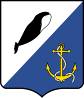 АДМИНИСТРАЦИЯПРОВИДЕНСКОГО ГОРОДСКОГО ОКРУГАПОСТАНОВЛЕНИЕВ целях уточнения положений муниципальной программы «Стимулирование экономической активности населения Провиденского городского округа на 2016-2018»,администрация Провиденского городского округаПОСТАНОВЛЯЕТ:1.	Внести в постановление Администрации Провиденского городского округа от 06 мая 2016 года № 116 «Об утверждении муниципальной программы «Стимулирование экономической активности населения Провиденского городского округа на 2016-2018» следующие изменения:1). в наименовании и далее по всему тексту постановления цифры «2016-2018» заменить цифрами «2016-2020»;          2). в Паспорте Программы:абзац «Объёмы бюджетных ассигнований Программы» изложить в следующей  редакции:«»;3) в Паспорте Подпрограммы «Поддержка малого и среднего предпринимательства в Провиденском городском округе»:абзац «Объёмы  бюджетных ассигнований Подпрограммы» изложить в следующей редакции:«»;раздел IV «Ресурсное обеспечение Подпрограммы» изложить в следующей редакции: «Всего по Подпрограмме составляет 1400,0 тыс. рублей, в том числе по годам :2016 год – 400,0 тыс. рублей;2017 год – 400,0 тыс. рублей;2018 год – 200,0 тыс. рублей;2019 год – 200,0 тыс. рублей;2020 год – 200,0 тыс. рублей»;  4) в Паспорте Подпрограммы «Поддержка хозяйствующих субъектов, осуществляющих деятельность в сельской местности и торговой сфере в Провиденском городском округе»:абзац «Объёмы  бюджетных ассигнований Подпрограммы» изложить в следующей редакции:«»;5) раздел IV «Ресурсное обеспечение Подпрограммы» изложить в следующей редакции:«Финансирование Подпрограммы осуществляется за счет средств окружного бюджета Чукотского автономного округа и бюджета Провиденского городского округа: Всего по Подпрограмме составляет 5653,0 тыс. рублей, из них по годам:2016 год  - за счет средств окружного бюджета 2558,2 тыс. рублей; за счет средств местного бюджета – 2,7 тыс. рублей; 2017 год – за счет средств окружного бюджета – 1362,5 тыс. рублей;за счет средств местного бюджета – 3,4 тыс. рублей;2018 год – за счет средств окружного бюджета – 1724,4 тыс. рублей;за счет средств местного бюджета – 1,8 тыс. рублей;2019 год - за счет средств окружного бюджета – 0,0 тыс. рублей;за счет средств местного бюджета – 0,0 тыс. рублей;2020 год - за счет средств окружного бюджета – 0,0 тыс. рублей;за счет средств местного бюджета – 0,0 тыс. рублей».2.	Обнародовать постановление на сайте Провиденского городского округа.3.	Настоящее постановление вступает в силу со дня его обнародования.4.	Контроль за исполнением настоящего постановления возложить на Управление финансов, экономики и имущественных отношений администрации Провиденского городского округа (Веденьева Т.Г.).Глава администрации				                            С.А. ШестопаловПодготовлено:	Р.В. СараевСогласовано:	Д.В. Рекун	Е.А. КрасиковаРазослано: дело, Управление финансов, экономики и имущественных отношений.от 12ноября 2018 г.№ 296пгт. ПровиденияО внесении изменений в постановление Администрации Провиденского городского округа от 06 мая 2016 года № 116 «Об утверждении муниципальной программы «Стимулирование экономической активности населения Провиденского городского округа на 2016-2018»Объёмы бюджетных ассигнований ПрограммыОбщий объем бюджетных ассигнований Муниципальной программы составляет 7053,0 тыс. рублей, из них по годам:2016 год  - за счет средств окружного бюджета 2558,2 тыс. рублей; за счет средств местного бюджета – 402,7 тыс. рублей; 2017 год – за счет средств окружного бюджета – 1362,5 тыс. рублей;за счет средств местного бюджета – 403,4 тыс. рублей;2018 год – за счет средств окружного бюджета – 1724,4 тыс. рублей;за счет средств местного бюджета – 201,8 тыс. рублей;2019 год - за счет средств окружного бюджета – 0,0 тыс. рублей;за счет средств местного бюджета – 200,0 тыс. рублей;2020 год - за счет средств окружного бюджета – 0,0 тыс. рублей;за счет средств местного бюджета – 200,0 тыс. рублей;Объёмы бюджетных ассигнований Подпрограммы:Всего по Подпрограмме составляет 1400,0 тыс. рублей, в том числе по годам:2016 год – 400,0 тыс. рублей;2017 год – 400,0 тыс. рублей;2018 год – 200,0 тыс. рублей;2019 год – 200,0 тыс. рублей;2020 год – 200,0 тыс. рублейОбъёмы бюджетных ассигнований ПодпрограммыВсего по Подпрограмме составляет 5653,0 тыс. рублей, из них по годам:2016 год  - за счет средств окружного бюджета 2558,2 тыс. рублей; за счет средств местного бюджета – 2,7 тыс. рублей; 2017 год – за счет средств окружного бюджета – 1362,5 тыс. рублей;за счет средств местного бюджета – 3,4 тыс. рублей;2018 год – за счет средств окружного бюджета – 1724,4;за счет средств местного бюджета – 1,8 тыс. рублей;2019 год - за счет средств окружного бюджета – 0,0;за счет средств местного бюджета – 0,0 тыс. рублей;2020 год - за счет средств окружного бюджета – 0,0;за счет средств местного бюджета – 0,0 тыс. рублей.